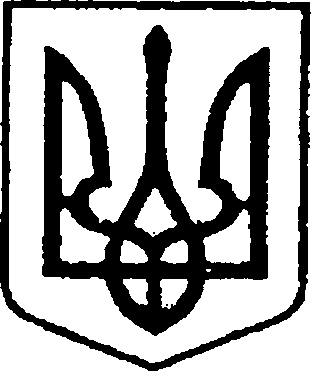 УКРАЇНАЧЕРНІГІВСЬКА ОБЛАСТЬМІСТО НІЖИНМ І С Ь К И Й   Г О Л О В АР О З П О Р Я Д Ж Е Н Н Я15 січня 2024 р.		                     м. Ніжин		                               № 12Про оголошення Подяки міського голови Відповідно до статей 42, 59 Закону України «Про місцеве самоврядування в Україні», Регламенту виконавчого комітету Ніжинської міської ради Чернігівської  області VІІІ  скликання,  затвердженого  рішенням Ніжинської міської  ради  Чернігівської  області VІІІ скликання  від 24.12.2020 р. № 27-4/2020, розпорядження міського голови від 15.04.2015 р. № 47 «Про встановлення заохочувальних відзнак міського голови та затвердження  Положення про них»: 1.   Оголосити Подяку міського голови за сумлінну працю, високий професіоналізм та з нагоди 60-річчя від дня народження МЕТЕЛІ Надії Василівні, головному спеціалісту відділу №2 управління надання адміністративних послуг Головного управління Держгеокадастру у Чернігівській області. 2. Відділу бухгалтерського обліку апарату виконавчого комітету Ніжинської міської ради (Наталії Єфіменко) забезпечити виконання цього розпорядження у частині видачі бланку Подяки та рамки.3.   Контроль за виконанням цього розпорядження залишаю за собою.Міський голова                                                                      Олександр КОДОЛА